COURSE SYLLABUS1. Thông tin chung về môn học2. Giới thiệu/ Mô tả môn họcMôn học gồm 02 phần. Phần đầu giới thiệu để người học nắm được các khái niệm cơ bản của phân tích số liệu mảng trong khối ngành kinh tế đặc biệt là những thuận lợi và khó khăn khi tìm hiểu về số liệu mảng. Phần sau của môn học giới thiệu các mô hình hồi quy phổ biến được sử dụng để phân tích số liệu mảng như Pooled OLS, FEM, REM, FGLS, GMM, SGMM ... cũng như các giả thuyết quan trọng lần lượt của từng mô hình hồi quy số liệu mảng. Bên cạnh đó, trong phần này môn học sẽ giới thiệu một cách tổng quan về các tính toán liên quan đến các hệ số cũng như các kiểm định cần thiết trên mỗi mô hình hồi quy3. Tài liệu học tập3.1 Giáo trình chính﻿[1] Biørn, E. (2016). Econometrics of panel data: Methods and applications. Oxford University Press.3.2 Giáo trình tham khảo thêm[2] ﻿Agung, I. G. N. (2013). Panel data analysis using EViews. John Wiley & Sons [3] ﻿Baltagi, B. (2008). Econometric analysis of panel data. John Wiley & Sons. [4] ﻿Sun, J. (2013). Statistical analysis of panel count data. Springer.4. Mục tiêu của môn học5. Kế hoạch học tậpNotes:  	DA – Hoạt động thảo luậnMEX – Kiểm tra giữa kỳFEX – Kiểm tra cuối kỳ (Tiểu luận)GHW – Làm bài tập nhómIHW – Làm bài tập cá nhân6.  Đánh giá khóa học7. Hoạt động dạy và học8. Tổng thời gian học tập của sinh viên 9. Thông tin khácPHỤ LỤCPhụ lục 1.Phụ lục 2.Phụ lục 2.1 A. Yêu cầuLập nhóm 3-5 học sinh. Các thành viên trong nhóm thảo luận và hoàn thiện hợp đồng nhóm với cácđiều kiện về hình thức và nội dung như bên dưới.Định dạng: Danh sách nhóm được lập thành văn bản trong 2 trang A4 với phông chữ Times NewRomans, cỡ chữ 12pt, khoảng cách trước và sau 6pt, bội số 1,15pt; 2 cm trái, 2 cm phải, 2 cm trêncùng và 2 cm dưới cùng trong lề.Cấu trúc: Danh sách nhóm phải bao gồm tất cả các nội dung sau:• Tên nhóm• Thông tin thành viên nhóm• Mục tiêu nhóm• Vai trò & trách nhiệm•Lịch trình kế hoạch• Thỏa thuận (về chia sẻ thông tin, giải quyết xung đột, đáp ứng các yêu cầu, v.v.)• Phiếu tự đánh giá (ít nhất 5 tiêu chí để đánh giá sự hợp tác nhóm)• Chữ kýB. Đánh giáPhụ lục 2.2 Phục lục 2.3A. Mục đíchNhiệm vụ này nhằm giúp sinh viên áp dụng đầy đủ các kiến thức đã học và vận dụng vào vào một nghiên cứu giả định hoặc thực tế mà sinh viên có thể thu thập dữ liệuB. Định dạng & cấu trúcĐịnh dạng: Báo cáo được lập thành văn bản trên trang A4, phông chữ Times New Romans, cỡ chữ 12pt, lề trái 3 cm, phải 2 cm, lề trên 3 cm và lề dưới 3 cm. Báo cáo này được nộp qua e-learning và e-mail cho nhóm được chỉ định trước ngày 02 tháng 11 năm 2021 (Nộp muộn bị trừ 30%). Báo cáo bài tập không được dài quá 30 trang (khổ A4, phông chữ Times New Roman 12, Multiple 1,15 canh lề, khoảng cách đoạn 6pt), bao gồm nội dung chính, bảng, biểu đồ (nếu có). (Không bao gồm phụ lục và tài liệu tham khảo).Cấu trúcBài báo cáo được chấm theo thang điểm 100, sau đó sẽ được chấm theo thang điểm 10 để tính điểm tổng kết.• Trang bìa (tên chủ đề, số nhóm, tên và tuổi của từng thành viên)• Phiếu đánh giá từng thành viên với phần trăm đóng góp.• Nội dung chính• Người giới thiệuNội dung chính của báo cáo bao gồm: • Thông tin chung của dự án (15 điểm)• Phân tích thị trường (15 điểm)• Phân tích kỹ thuật (15 điểm)• Phân tích Nhân sự (15 điểm)• Phân tích tài chính (25 điểm)• Phân tích rủi ro (10 điểm)• Nhận xét và kết luận (5 điểm)C. Đánh giáPhục lục 2.4Mục đích:Sinh viên được yêu cầu đóng vai trò một nhà nghiên cứu để kiểm định các giả thuyết trong lĩnh vực kinh tế, tài chính,… bằng việc sử dụng các phương pháp ước lượng phù hợp, chính xác cao trên panel data.Định dạng và cấu trúc:Định dạng: Báo cáo bảo vệ được lập thành văn bản không quá 05 trang (khổ A4, phông chữ Times New Roman 12, nhiều căn 1,15, khoảng cách đoạn 6pt). Báo cáo bào chữa được nộp vào ngày trình bày của nhóm được chỉ định. (Nộp muộn bị trừ 30%).Cấu trúcBài báo cáo được chấm theo thang điểm 100, sau đó sẽ được chấm theo thang điểm 10 để tính điểm tổng kết.• Trang bìa (tên chủ đề, số nhóm, tên từng thành viên)• Nội dung chính• Người giới thiệuNội dung chính của báo cáo bảo vệ bao gồm: • Nhận xét về Thông tin chung (15 điểm)• Nhận xét về Phân tích thị trường (15 điểm)• Nhận xét về Phân tích kỹ thuật (15 điểm)• Nhận xét về Phân tích Nhân sự (15 điểm)• Nhận xét về Phân tích mô hình nghiên cứu (15 điểm)• Nhận xét về Các phương pháp ước lượng (5 điểm)• Nhận xét chung, kết luận và câu hỏi (20 điểm)Đánh giáPhụ lục 3Phụ lục 4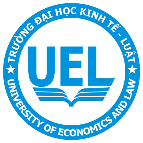 UNIVERSITY OF ECONOMICS AND LAWKHOA TOÁN KINH TẾTên môn họcPHÂN TÍCH SỐ LIỆU MẢNG TRONG KINH TẾMã môn học MAT1020Loại môn học Tự chọnThuộc chương trình đào tạo Đại họcĐối tượng học tập Sinh viên năm 3Học kỳHọc kỳ 6Số tín chỉ 3 tín chỉMôn học tiên quyết Lý thuyết xác suất (MAT1002); Thống kê ứng dụng (MAT1003); Kinh tế lượng (MAT1004); Dự báo kinh tế (ECO1006); Phân tích chuỗi thời gian trong tài chính (MAT1015)Điều kiện tiên quyếtNgôn ngữ giảng dạyTiếng ViệtMức độ sử dụng Tiếng Anh Đọc hiểu tài liệuGiảng viênThS Nguyễn Đình Uông– Khoa Toán kinh tế, UEL – VNU. Email address: uongnd@uel.edu.vnThông tin về lớp học Địa điểm: Nhà điều hành A, Đại học Kinh tế- Luật, VNU, Số 669 Quốc lộ 1, Khu phố 3, Phường Linh Xuân, Thủ Đức, TP. Hồ Chí MinhThông tin về lớp học Thòi gian: Mỗi tuần vào Thứ 3, 15/9 – 15/1, 9.30 AM – 11.30 AM                     Phương pháp học:  Nghe giảng trực tiếpThông tin về lớp học Liên hệ: uongnd@uel.edu.vn STTChuẩn đầu ra của môn học (CLOs)Mức độ đạt được *Chuẩn đầu ra của chương trình(PLOs)CLO 1Kiến thức3CLO 1.1 Trình bày và đưa ra được mô hình số liệu mảng gặp phải có những ưu và khuyết điểm nào khi thực hiện.3PLO2CLO 1.2 Vận dụng được các dạng mô hình số liệu mảng có thể gặp phải để hiểu và đưa ra mô hình phù hợp cho chủ đề thực hiện3PLO2CLO 1.3 Hiểu rõ lý thuyết về các phương pháp ước lượng Pooled OLS, Fix effect, Random effect, GLS, FGLS, GMM, SGMM3PLO2CLO 2Kỹ năng4CLO 2.1 Sử dụng được phương pháp ước lượng Pooled OLS trên các phần mềm thông dụng cho các bài tập tình huống4PLO3CLO 2.2 Sử dụng được phương pháp ước lượng Fix effect trên các phần mềm thông dụng cho các bài tập tình huống4PLO3CLO 2.3 Sử dụng được phương pháp ước lượng Random effect trên các phần mềm thông dụng cho các bài tập tình huống3PLO3CLO 2.4 Sử dụng được phương pháp ước lượng General Method Momment trên các phần mềm thông dụng cho các bài tập tình huống3PLO3CLO 2.5 Thực hiện và hiểu cách sử dụng các phương pháp ước lượng Pooled OLS, FE, RE, GMM, SGMM trên phần mềm Stata4PLO4CLO 2. 6 Viết và trình bày một báo cáo đầy đủ mô tả cách giải quyết một vấn đề thực tế trong Kinh tế, Tài chính theo hướng tiếp cận dưới các mô hình trong môn học Phân tích số liệu mảng với sự hỗ trợ của phần mềm Stata, đồng thời để xuất các khuyến nghị cho các vấn đề trong Kinh tế dựa trên kết quả định lượng có độ chính xác cao từ mô hình định lượng. 3PLO8CLO 2.7 Vận dụng và lựa chọn phương pháp ước lượng cũng như các kiểm định để giải quyết các bài toán thực tế hoặc nghiên cứu trên phần mềm Stata3PLO4CLO 2.8 Kết nối được một số kiến thức của Phân tích Số liệu mảng với các môn học như Tiểu luận cuối khoá hoặc thực hiện các nghiên cứu về Số liệu mảng3PLO3CLO 2.9 Trình bày được các vấn đề liên quan đến môn học một cách dễ hiểu cho các bạn cùng lớp.3PLO6CLO 2.10 Sử dụng được ít nhất một công cụ như Excel, Python, Stata… để hỗ trợ việc thực hành.3PLO7CLO 3Thái độCLO 3.1 Tìm được các kiến thức trong và ngoài giáo trình để giải quyết các bài tập hoặc dự án trong môn học.3PLO6CLO 3.2 Phân công làm việc nhóm một cách hiệu quả.3PLO6CLO 3.3 Tham gia phát biểu, học tập nghiêm túc thông qua việc tham dự các buổi học, làm bài tập và các thắc mắc liên quan đến môn học3PLO8CLO 3.4 Không sao chép, đạo văn khi thực hiện các nghiên cứu liên quan đến môn học bằng việc kiểm tra trên các phần mềm đạo văn3PLO8Tuần/Ngày (3 tiết/ngày)Tuần 1Tuần 2Tuần 3Tuần 4Tuần 5Tuần 6Tuần 7Tuần 8Nội dungBài học 1. Mô hình phân tích Số liệu mảng: Ôn tập về Kinh tế lượng; Một số khái niệm.; Động lực trong phân tích số liệu mảng; Thuận lợi và khó khăn trong phân tích số liệu mảng.Bài học 2. Mô hình phân tích Số liệu mảng: Nguồn gốc sự thay đổi trong số liệu mảng;  Sai số trong mô hình số liệu mảng.Bài học 3. Mô hình phân tích Số liệu mảng: Giới thiệu các dạng mô hình số liệu mảng; Thực hành trên phần mềm.Bài học 4. Phương pháp Ước lượng OLS gộp (Pooled OLS): Giới thiệu về Pooled OLS; ﻿Các giả thiết của phương pháp OLS gộp; Thực hành trên phần mềm.Bài học 5. Mô hình tác động cố định (FEM):Giới thiệu về FEM; ﻿Các giả thiết của mô hình tác động cố định. Bài học 6: Mô hình tác động cố định (FEM): Ước lượng FEM với Within Estimator (WE); Ước lượng FEM với Between Estimator (BE).Bài học 7: Mô hình tác động cố định (FEM): Ước lượng FEM với Least Square Dummy Variable (LSDV); Thực hành trên phần mềm.Bài 8. Mô hình tác động ngẫu nhiên (REM):Giới thiệu về REM. Các giả thiết của mô hình tác động ngẫu nhiênCLOs CLO1.1CLO1.2, CLO1.3; CLO3.2CLO1.1;CLO2.5, CLO3.1CLO1.3, CLO2.1, CLO1.3, CLO3.3CLO2.2, CLO3.3CLO2.2, CLO3.3CLO1.3, CLO2.3Đọc tài liệu[1]: Chapter 1[1]: Chapter 1[1]: Chapter 1, 2, 3[2]: Chapter 1, 2[1]: Chapter 2
[2]: Chapter 2[1]: Chapter 2
[2]: Chapter 2[3]: Chapter 2[1]: Chapter 2
[2]: Chap 1[3]: Chap 1[1]: Chap 2
[3]: Chap 1[1]: Chap 3
[4]: Chap 3Giảng viênGiới thiệu Đề cương môn học, Ôn tập lại kiến thức các môn học liên quan đã học, và đưa ra những ưu và khuyết điểm của Số liệu mảng Giải thích rõ nguồn gốc sự thay đổi trong số liệu mảng, tính toán các đại lượng này trực tiếp trên phần mềm StataGiới thiệu về các dạng mô hình số liệu mảng có thể gặp và sự khác biệt giữa các dạng mô hình Giới thiệu về phương pháp ước lượng Pooled OLS, các giả thuyết liên quan cũng như thực hành trên bài tập tình huống với phần mềm StataGiới thiệu về phương pháp ước lượng Fix effect, các giả thuyết liên quan cũng như thực hành trên bài tập tình huống với phần mềm Stata.Giới thiệu về phương pháp ước lượng WE, BE cho Fix effect. Giới thiệu về phương pháp ước lượng LSDV cho Fix effect. Sử dụng bài tập tình huống để phân tích các phương pháp ước lượng Fix effect bằng phương pháp WE, BE trên phần mềm StataGiới thiệu về phương pháp ước lượng Random effect, các giả thuyết liên quan cũng như thực hành trên bài tập tình huống với phần mềm Stata.Sinh viên trong lớp- Thực hành trên phần mềm Stata- Chia thành các nhóm 5-7 sv/nhóm- Làm bài tập sau bài giảng - Trao đổi với nhóm về sự chuẩn bị một tình huống thực tế cẩn nghiên cứu- Làm bài tập sau bài giảng- Thảo luận theo nhóm về các vấn đề của số liệu mảng- Trao đổi với nhóm về sự chuẩn bị một tình huống thực tế cẩn nghiên cứu- Làm bài tập tình huống sau bài giảng- Trao đổi với nhóm về sự chuẩn bị một tình huống thực tế cẩn nghiên cứu- Thảo luận trên lớp và nhóm- Hoàn thiện chủ đề nhóm- Làm bài tập tình huống sau bài giảng- Hoàn thiện chủ đề nhóm- Làm bài tập tình huống sau bài giảng- Hoàn thiện chủ đề nhóm-Tổng hợp các bài tập đã làm để làm bài test giữa kỳ- Hoàn thiện chủ đề nhómSinh viên ở nhàLàm bài tập và đọc tài liệu - Làm bài tập và đọc tài liệu.- Chuẩn bị chủ đề cho bài tập tình huống của nhóm- Làm bài tập và đọc tài liệu.- Chuẩn bị chủ đề cho bài tập tình huống của nhóm- Làm bài tập và đọc tài liệu.- Thực hiện chủ đề cho bài tập tình huống của nhóm- Làm bài tập và đọc tài liệu.- Thực hiện chủ đề cho bài tập tình huống của nhóm- Làm bài tập và đọc tài liệu.- Thực hiện chủ đề cho bài tập tình huống của nhóm- Làm bài tập và đọc tài liệu.- Thực hiện chủ đề cho bài tập tình huống của nhóm- Tổng hợp các bài tập đã làm để làm bài test giữa kỳ- Thực hiện chủ đề cho bài tập tình huống của nhómĐánh giáDADA, MEXDA, MEXDA, IHW, MEX, FEXDA, MEXDA, MEX, FEXDA, IHW, MEX, FEXDA, FEXTuần/Ngày (3 tiết/ngày)Tuần 9Tuần 10Tuần 11Tuần 12Tuần 13Tuần 14Tuần 15Nội dungBài học 9. Mô hình tác động ngẫu nhiên (REM): Ước lượng REM với Generalized Least Squares (GLS);  Ước lượng REM với Feasible Generalized Least Squares (FGLS).Bài học 10. Mô hình tác động ngẫu nhiên (REM): Kiểm định các giả thuyết; Chọn lựa mô hình tối ưuBài học 11 Mô hình động: Giới thiệu về mô hình động, Ước lượng mô hình động với FEM; REMBài học 12. Mô hình động: Ước lượng mô hình động với Instrumental Variable Estimation (IV)Bài học 13 Mô hình động: Ước lượng mô hình động với ﻿Generalized Method of Moment (GMM)Bài học 14 : Mô hình (tt) : Ước lượng mô hình động với ﻿Generalized Method of Moment (GMM)Bài học 15. Báo cáo Tiểu luận môn họcCLOs CLO2.4; CLO 2.6; CLO 3.1CLO1.2, CLO1.3CLO1.1;CLO2.5CLO1.3, CLO2.1, CLO2.6 CLO1.3, CLO2.6CLO2.2, CLO2.6CLO3.1; CLO3.2, CLO3.3, CLO2.10, CLO2.9Đọc tài liệu[1]: Chapter 4, 5[1]: Chapter 4, 5[1]: Chapter 4,5[2]: Chapter 3, 4[1]:Chapter 6
[2]: Chapter 5[1]: Chapter 7, 8
[2]: Chapter 6[3]: Chapter 5[1]: Chapter 7, 8
[2]: Chapter 6[3]: Chapter 5Giảng viênGiới thiệu về  phương pháp ước lượng Random effect bằng FGLS và thực hành trên bài tập tình huống Giới thiệu về các kiểm định lựa chọn mô hình Fix, Random và thực hành trên bài tập tình huống với phần mềm StataGiới thiệu về mô hình động FE, RE, đồng thời phân biệt với mô hình FE, RE tĩnh.Giới thiệu về phương pháp ước lượng IV, các giả thuyết liên quan cũng như thực hành trên bài tập tình huống với phần mềm StataGiới thiệu về phương pháp ước lượng GMM, các giả thuyết liên quan cũng như thực hành trên bài tập tình huống với phần mềm Stata.Giới thiệu về phương pháp ước lượng GMM, các giả thuyết liên quan cũng như thực hành trên bài tập tình huống với phần mềm Stata.Đánh giá tiểu luận của sinh viênSinh viên trong lớp- Làm bài tập tình huống sau bài giảng- Hoàn thiện chủ đề nhóm- Làm bài tập tình huống sau bài giảng- Hoàn thiện chủ đề nhóm- Làm bài tập tình huống sau bài giảng- Hoàn thiện chủ đề nhóm- Làm bài tập tình huống sau bài giảng- Hoàn thiện chủ đề nhóm- Thảo luận trên lớp và nhóm- Hoàn thiện chủ đề nhóm- Làm bài tập tình huống sau bài giảng- Hoàn thiện chủ đề nhóm- Làm bài tập tình huống sau bài giảng- Hoàn thiện chủ đề nhómSinh viên ở nhàLàm bài tập và đọc tài liệu - Làm bài tập và đọc tài liệu.- Chuẩn bị chủ đề cho bài tập tình huống của nhóm- Làm bài tập và đọc tài liệu.- Chuẩn bị chủ đề cho bài tập tình huống của nhóm- Làm bài tập và đọc tài liệu.- Thực hiện chủ đề cho bài tập tình huống của nhóm- Làm bài tập và đọc tài liệu.- Thực hiện chủ đề cho bài tập tình huống của nhóm- Làm bài tập và đọc tài liệu.- Thực hiện chủ đề cho bài tập tình huống của nhóm- Báo cáo tiểu luậnĐánh giáDA, GHW, IHWDA, FEX, GHW, IHWDA, FEX, GHW, IHWDA, IHW, FEX, GHWDA, FEX, IHWDA, FEX, GHWFEXThời điểm đánh giáHình thức đánh giáTỷ lệ (%) Chuẩn đầu ra của môn học`Chuẩn đầu ra của môn học`Chuẩn đầu ra của môn học`Chuẩn đầu ra của môn học`Chuẩn đầu ra của môn học`Chuẩn đầu ra của môn học`Chuẩn đầu ra của môn học`Chuẩn đầu ra của môn học`Chuẩn đầu ra của môn học`Chuẩn đầu ra của môn học`Chuẩn đầu ra của môn học`Chuẩn đầu ra của môn học`Chuẩn đầu ra của môn học`Chuẩn đầu ra của môn học`Chuẩn đầu ra của môn học`Chuẩn đầu ra của môn học`Đánh giáThời điểm đánh giáHình thức đánh giáTỷ lệ (%) CLO 1.1CLO 1.2CLO 1.3 CLO 2.1CLO 2.2CLO 2.3CLO 2.4CLO 2.5CLO 2.6CLO 2.7CLO 2.8CLO 2.9CLO 2.10CLO3.1CLO3.2CLO 3.3A1. Giữa kỳA1.1. Kiểm tra giữa kỳ (Bài tập: 100%)20%PPPP P P P  P P P P P Bài tập của Giảng viênBài tập của Giảng viênA2. Quá trìnhA2.1. Bài tập cá nhân 11% P P P P PPPPPPPPPhụ lục 1Phụ lục 1A2. Quá trìnhA2.2 Bài tập cá nhân 22%P PPPPPPPhụ lục 1Phụ lục 1A2. Quá trìnhA2.3 Bài tập cá nhân 32%PPPPPPPhụ lục 1Phụ lục 1A2. Quá trìnhA2.3. Bài tập nhóm15%PPPPPPPPPPPPPPPhụ lục 2Phụ lục 2A2. Quá trìnhA2.4. Thảo luận10%PPPPPPPPPPPPPPPPPhụ lục 3Phụ lục 3A3. Cuối kỳA3.1 Tiểu luận (Báo cáo: 100%)50%PPPPPPPPPPPPPPPPPhụ lục 3Phụ lục 3TotalTotal100%Hình thức Hoạt động dạy và học Chuẩn đầu ra môn học Chuẩn đầu ra môn học Chuẩn đầu ra môn học Chuẩn đầu ra môn học Chuẩn đầu ra môn học Chuẩn đầu ra môn học Chuẩn đầu ra môn học Chuẩn đầu ra môn học Chuẩn đầu ra môn học Chuẩn đầu ra môn học Chuẩn đầu ra môn học Chuẩn đầu ra môn học Chuẩn đầu ra môn học Chuẩn đầu ra môn học Chuẩn đầu ra môn học Chuẩn đầu ra môn học Hình thức Hoạt động dạy và học CLO1.1CLO 1.2CLO 1.3CLO 2.1 CLO 2.2CLO 2.3CLO 2.4CLO 2.5CLO 2.6CLO 2.7CLO 2.8CLO 2.9CLO 2.10CLO 3.1CLO 3.2CLO 3.3CLO 3.3Trực tiếpBài giảngPPPPPPPPPPPPPPPPTrực tiếpHọc dựa trên tình huống PPPPPPPPPPPPPPPTrực tiếpHoạt động thảo luậnPPPPPPPPPPPPPPPPTrực tiếpTrình bày và bảo vệPPPPPPPPPPPPPPPPPTự nghiên cứuTự nghiên cứuPPPPPPPPPPPPPPPPTự nghiên cứuBài tập cá nhânPPPPPPPPPPPPTự nghiên cứuBài tập nhómPPPPPPPPPPPPPHình thức Hoạt động dạy và học Số lượngThời gian (giờ)Khối lượng công việc (giờ)Khối lượng công việc (giờ)Trực tiếpBài giảng130,8310,837,5Trực tiếpHọc dựa trên tình huống 130,8310,837,5Trực tiếpHoạt động thảo luận130,8310,837,5Trực tiếpTrình bày và bảo vệ22,50537,5Tự nghiên cứu Tự nghiên cứu152,537,587,5Tự nghiên cứu Bài tập cá nhân82,52087,5Tự nghiên cứu Bài tập nhóm122,53087,5Kiểm tra cuối kỳTiểu luận1111Tổng khối lượng công việcTổng khối lượng công việc126Tổng khối lượng công việc/ 28 giờTổng khối lượng công việc/ 28 giờ4,50Chuyển đổi tín chỉ và tích lũy Chuyển đổi tín chỉ và tích lũy 4,5Trưởng khoaPham Hoang UyenTrưởng bộ mônLe Thanh HoaHCMC, 5/6//2022 Giảng viênNguyen Dinh UongĐánh giá9 - 107 - 95 – 7 < 5Kết quảTính chính xác tất cả các bài tập và đưa ra lời giải thích đúngTính chính xác 80% tất cả các bài tập và đưa ra lời giải thích đúngTính chính xác 60% tất cả các bài tập và đưa ra lời giải thích đúngTính chính xác dưới 60% các bài tập và đưa ra lời giải thích đúngPhương phápCriteriaTỷ lệTiêu chuẩn Bài tập nhóm(GHW)Họp nhóm5%Phiếu đánh giá Họp nhóm (Phụ lục 2.1)Bài tập nhóm(GHW)Thuyết trình20%Phiếu tự đánh giá cho bài thuyết trình GHW (Phụ lục 2.2)Bài tập nhóm(GHW)Nội dung60%Phiếu đánh giá nội dung của GHW (Phụ lục 2.3)Bài tập nhóm(GHW)Phản biện15%Phiếu tự đánh giá cho GHW của nhóm chỉ định  Phản biện (Phụ lục 2.4)Tiêu chí9 - 107 - 95 – 7< 5Cấu trúc và Định đạngCó tất cả 8 phần với phông chữ phù hợp, căn lề chính xác trong 2 trangCó tất cả 8 phần với các phông chữ khác, căn lề gần như trong 2 trangThiếu 1 trong 8 phần hoặc quá ngắn / quá dài hoặc căn chỉnh không đồng đềuThiếu 2 trong 8 phần hoặc quá ngắn / quá dài hoặc căn chỉnh không đồng đềuNội dungĐủ thông tin cả 8 phần với câu rõ ràngĐủ thông tin cả 8 phần, có 1- 2 chưa rõNội dung trong 1 phần không rõ ràngNội dung trong ít nhất 2 phần không rõ ràngĐánh giáĐủ 5 tiêu chí và tiêu chuẩn rõ ràngĐủ 5 tiêu chí và có 1 tiêu chuẩn không rõ ràngÍt hơn 5 tiêu chí nhưng tiêu chuẩn rõ ràngÍt hơn 5 tiêu chí và tiêu chuẩn không rõ ràngTiêu chí9 - 107 - 95 – 7< 5Hình ảnh trình bày (20%)Hình ảnh sáng tạo, hấp dẫn, được chuẩn bị tốt, nhiều thông tin và hiệu quả.Hình ảnh được chuẩn bị tốt, nhiều thông tin và hiệu quả.Một số hình ảnh được chuẩn bị tốt, nhiều thông tin và hiệu quả.Hầu hết các hình ảnh không được chuẩn bị tốt, đầy đủ thông tin và hiệu quả.Phong cách trình bày (20%)Người thuyết trình nói rõ ràng, dễ hiểu và truyền đạt cho toàn bộ khán giả. Sinh viên làm một công việc xuất sắc trong khía cạnh nói của bài thuyết trìnhNgười thuyết trình thường nói rõ ràng, dễ hiểu và truyền đạt cho toàn bộ khán giả. Sinh viên rất ít mắc lỗi nói hoặc giao tiếpNgười thuyết trình nói rõ ràng, nhưng khó hiểu và chỉ nói với một phần khán giả.Người thuyết trình nói không rõ ràng, khó hiểu và giao tiếp rất kém.Nội dung bao phủ (20%)Thông tin được trình bày một cách có tổ chức. Các điểm chính được hiển thị đầy đủ về thời gian.Thông tin thường được trình bày một cách có tổ chức.Các điểm chính được hiển thị đầy đủ về thời gian.Thông tin có thể chỉ được sắp xếp một phần và một trong những điểm chính không được trình bày đúng giờ.Thông tin được trình bày một cách vô tổ chức và nhiều điểm chính không được trình bày đúng thời gian.Phối hợp nhóm (20%)Tất cả các thành viên trong nhóm đều tham gia bình đẳng.Tất cả các thành viên trong nhóm đều tham gia.Một số thành viên nhóm tham giaChỉ 1- 2 thành viên tham giaTrả lời câu hỏi (20%)Tất cả các câu trả lời đi thẳng vào các câu hỏi và thể hiện sự hiểu biết rõ ràng của các thành viên trong nhóm về chủ đề nàyHầu hết các câu trả lời đi thẳng vào các câu hỏi và nhìn chung cho thấy sự hiểu biết rõ ràng của các thành viên trong nhóm về chủ đề nàyMột số câu trả lời đi thẳng vào các câu hỏi và cho thấy sự hiểu biết không rõ ràng của các thành viên trong nhóm về chủ đề nàyHầu như các câu trả lời không đi thẳng vào các câu hỏi và thể hiện sự hiểu biết không rõ ràng của các thành viên trong nhóm về chủ đề nàyTiêu chí9 - 107 - 95 – 7< 5Thông tin chung của Tiểu luận (15%)Có đầy đủ các phần mô tả dự án, mục tiêu dự án, bối cảnh vĩ mô và bối cảnh ngành trong các tuyên bố rõ ràng. Hiển thị nhiều nguồn rõ ràng và lý do của các giả định đã cho trong dự ánCó đầy đủ các phần mô tả dự án, mục tiêu dự án, bối cảnh vĩ mô và bối cảnh ngành trong các tuyên bố rõ ràng. Hiển thị ít nguồn rõ ràng và lý do của các giả định đã choThiếu 1 phần mô tả dự án, mục tiêu dự án, bối cảnh vĩ mô và bối cảnh ngành trong các tuyên bố rõ ràng hoặc có đầy đủ các phần này nhưng trong một số tuyên bố không rõ ràng. Hiển thị ít nguồn rõ ràng và lý do của các giả định đã choThiếu hơn 2 phần mô tả dự án, mục tiêu dự án, bối cảnh vĩ mô và bối cảnh ngành. Không có nguồn rõ ràng và lý do của các giả định đã choPhân tích  (15%)Tính toán hoặc chứng minh việc sử dụng panel data sẽ kiểm định chính xác các vấn đề của dự án dựa trên các giả thuyết được nêu khi sử dụng các mô hình định lượng của panel data. Mọi giả thuyết  đều được kiểm định bằng kết quả hồi quy trên panel data, số liệu thống kê với nguồn dữ liệu rõ ràng, đáng tin cậyTính toán hoặc chứng minh việc sử dụng panel data sẽ kiểm định chính xác các vấn đề của dự án dựa trên các giả thuyết được nêu khi sử dụng các mô hình định lượng của panel data. Hầu hết giả thuyết  đều được kiểm định thể hiện rõ ràng bằng kết quả hồi quy trên panel data, số liệu thống kê với nguồn dữ liệu rõ ràng, đáng tin cậyTính toán hoặc chứng minh việc sử dụng panel data sẽ kiểm định chính xác các vấn đề của dự án dựa trên các giả thuyết được nêu khi sử dụng các mô hình định lượng của panel data. Có một số giả thuyết  được kiểm định thể hiện rõ ràng bằng kết quả hồi quy trên panel data, số liệu thống kê với nguồn dữ liệu rõ ràng, đáng tin cậyTính toán hoặc chứng minh việc sử dụng panel data sẽ kiểm định chính xác các vấn đề của dự án dựa trên các giả thuyết được nêu khi sử dụng các mô hình định lượng của panel data. Không kiểm định được các giả thuyết  bằng kết quả hồi quy trên panel data, số liệu thống kê với nguồn dữ liệu chưa rõ ràng, không đáng tin cậyKỹ thuật phân tích (15%)Xây dựng được mô hình phù hợp với vấn đề cần nghiên cứu của dự án. Tất cả các thông tin liên quan đến các giả thuyết trong  mô hình đều rõ ràng và nguồn dữ liệu đáng tin cậyXây dựng được mô hình phù hợp với vấn đề cần nghiên cứu của dự án. Hầu hết các thông tin liên quan đến các giả thuyết trong mô hình đều rõ ràng và nguồn dữ liệu đáng tin cậyXây dựng được mô hình phù hợp với vấn đề cần nghiên cứu của dự án. Một số các thông tin liên quan đến các giả thuyết trong mô hình đều rõ ràng và nguồn dữ liệu đáng tin cậyKhông xây dựng được mô hình phù hợp với vấn đề cần nghiên cứu của dự án. Hầu hết các thông tin liên quan đến các giả thuyết trong mô hình đều không rõ ràng và nguồn dữ liệu không đáng tin cậyPhân tích nhân sự (HR) trong nhóm (15%)Tính toán nhu cầu nhân sự cho việc triển khai dự án. Tất cả các thông tin đều được thể hiện với lý do rõ ràng và nguồn dữ liệu đáng tin cậy.Tính toán nhu cầu nhân sự cho việc triển khai dự án. Hầu hết thông tin được hiển thị với lý do rõ ràng và nguồn dữ liệu đáng tin cậy.Tính toán nhu cầu nhân sự cho việc triển khai dự án. Thông tin ít được hiển thị với các nguồn dữ liệu lý do rõ ràng.Tính toán nhu cầu nhân sự cho việc triển khai dự án. Không có thông tin được hiển thị với lý do rõ ràng hoặc nguồn dữ liệu đáng tin cậy.Phân tích mô hình  nghiên cứu (25%)Các giả thuyết được xây dựng với nguồn dữ liệu đáng tin cậy và kế thừa từ các nghiên cứu uy tín đi trước. Sử dụng được các mô hình panel data cho kết quả hồi quy phù hợp với các giả thuyết đã nêu. Kiểm định và khắc phục được các vi phạm của mô hình nghiên cứuCác giả thuyết được xây dựng với nguồn dữ liệu đáng tin cậy và kế thừa từ các nghiên cứu uy tín đi trước. Sử dụng được một số mô hình panel data cho kết quả hồi quy khá phù hợp với hầu hết giả thuyết đã nêu. Kiểm định và khắc phục được các vi phạm của mô hình nghiên cứuCác giả thuyết được xây dựng với nguồn dữ liệu đáng tin cậy và kế thừa từ các nghiên cứu đi trước. Sử dụng được 1- 2 mô hình panel data cho kết quả hồi quy gần phù hợp với một vài giả thuyết đã nêu. Kiểm định và khắc phục được một số vi phạm của mô hình nghiên cứuCác giả thuyết không được xây dựng với nguồn dữ liệu đáng tin cậy và không kế thừa từ các nghiên cứu đi trước. Mô hình panel data sử dụng không kiểm định được các giả thuyết đã nêu. Không kiểm định và khắc phục được các vi phạm của mô hình nghiên cứuCác phương pháp ước lượng (10%)Sử dụng được ít nhất 04 phương pháp ước lượng khi chạy mô hình nghiên cứu kết quả rõ ràng, phù hợp với giả thuyết cần kiểm địnhSử dụng được ít nhất 03 phương pháp ước lượng khi chạy mô hình nghiên cứu đa số kết quả phù hợp với giả thuyết cần kiểm địnhSử dụng được ít nhất 02 phương pháp ước lượng khi chạy mô hình nghiên cứu đảm bảo một số kết quả phù hợp với giả thuyết cần kiểm địnhSử dụng được dưới 02 phương pháp ước lượng khi chạy mô hình nghiên cứu với kết quả không rõ ràng, đa số kết quả không phù hợp với giả thuyết cần kiểm địnhNhận xét và kết luận (5%)Đưa ra nhận xét rõ ràng về kết quả nghiên cứu dựa trên mô hình đề xuất và đưa ra các khuyến nghị mạnh mẽĐưa ra nhận xét rõ ràng về kết quả nghiên cứu dựa trên mô hình đề xuất nhưng không có các khuyến nghị mạnh mẽĐưa ra nhận xét một cách khái quát về kết quả nghiên cứu dựa trên mô hình đề xuất nhưng không có các khuyến nghị. Không đưa ra nhận xét một cách khái quát về kết quả nghiên cứu dựa trên mô hình đề xuất và không có các khuyến nghị.Tiêu chí9 - 107 - 95 – 7< 5GHW của nhóm chỉ định phản biện Có nhận xét về các phần đầy đủ với tuyên bố và lý do rõ ràng.Có nhận xét về các phần đầy đủ với hầu hết các tuyên bố và lý do rõ ràng.Có nhận xét về một số phần với các tuyên bố rõ ràng hoặc có đầy đủ các phần này nhưng một số phát biểu hoặc lý do không rõ ràng.Thiếu quá 3 phần mà không rõ lý do và nêu hoặc có đầy đủ các phần này nhưng hầu như không rõ lý do.Tiêu chí9 - 107 - 95 – 7< 5Phân công 30%Có bảng phân công từng tuần.Công việc từng người.Có kiểm soát công việc từng người.Có deadline.Sử dụng các hệ thống online để quản lý.Có bảng phân công từng tuần.Công việc từng người.Có kiểm soát công việc từng người.Có bảng phân công từng tuần.Công việc từng người.Có bảng phân công từng tuần.Công việc thực hiện của thành viên 10%Thực hiện đầy đủ.Đúng hạn.Thực hiện đầy đủ. Trễ hạn.Không thực hiện đúng.Không làm hoặc sai nhiều hơn 50%Nội dung thành viên thực hiện 30%Có nội dung từng tuần.Có kết quả từng tuần.Có nội dung từng tuần.Viết chung chung.Không viết hoặc sai nhiều hơn 50%Có đánh giá của nhóm trưởng 10%Có.Không viết hoặc sai nhiều hơn 50%Trình bày báo cáo và trả lời câu hỏi 20%Về mặt kiến thức nói chung là đúng và mọi người đều hiểu.Kiến thức sai hoặc một số người không hiểu được báo cáo.Kiến thức sai khoảng 40-50%, nhiều người không hiểu.Kiến thức sai nhiều hơn 50%.STTChuẩn đầu ra (PLO)Mục tiêu 1Mục tiêu 2Mục tiêu 3Mục tiêu 4PLO1Có kiến thức cơ bản về thống kê, toán, và kinh doanh, kinh tế, tài chính, bảo hiểm.XPLO2Có kiến thức chuyên ngành về các công cụ thống kê, toán học và phân tích dữ liệu. XPLO3Có khả năng thiết lập và phân tích mô hình từ các vấn đề trong kinh doanh, kinh tế, tài chính và bảo hiểm bằng cả tiếng Việt và tiếng Anh.XPLO4Có khả năng sử dụng phần mềm chuyên ngành để phân tích và gợi ý đưa ra quyết định trong kinh doanh, kinh tế, tài chính và bảo hiểm.XPLO5Có tư duy phản biện và tư duy tầm hệ thống trong nhiều môi trường làm việc khác nhau.XPLO6Có khả năng trao đổi, hợp tác và phân công làm việc nhóm một cách hiệu quả.XPLO7Có khả năng thực hành nghề nghiệp trong bối cảnh quốc gia và toàn cầu hóa.XPLO8Có đạo đức, công bằng và các trách nhiệm xã hội đối với cộng đồng.X